История возникновения п. Максатиха. О Максатихе. О людях, прославивших малую Родину.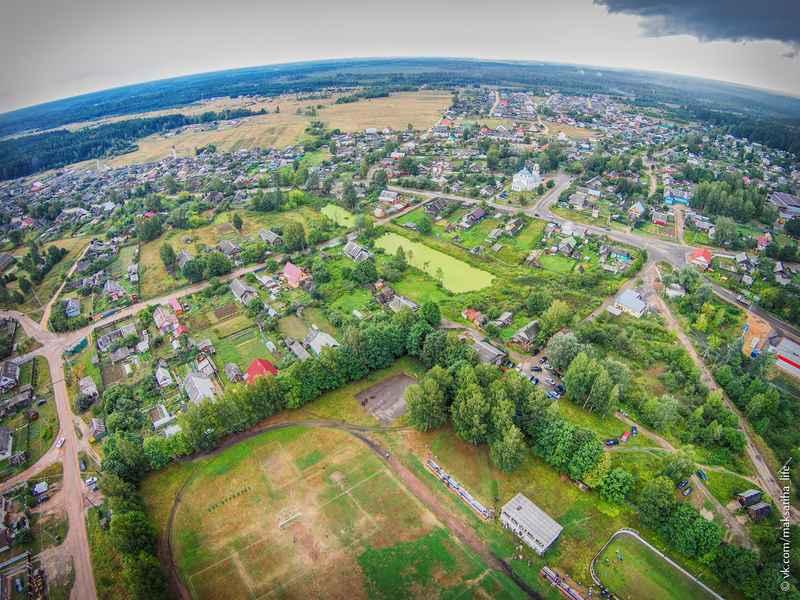 МАКСАТИХАСреди сосен и стройных ёлок в окружении трёх рекРаскинулся Максатиха посёлок,  красой которого гордится человек.Район природа одарила: кругом реки, лес, поля.Куда б меня судьба не заносила, всегда горжусь тобою, Родина моя.Край силён людскою дружбой среди русских и карел,Народ живёт семьёю дружной, как бог Всевышний повелел.                 (Зайцев И. Д.)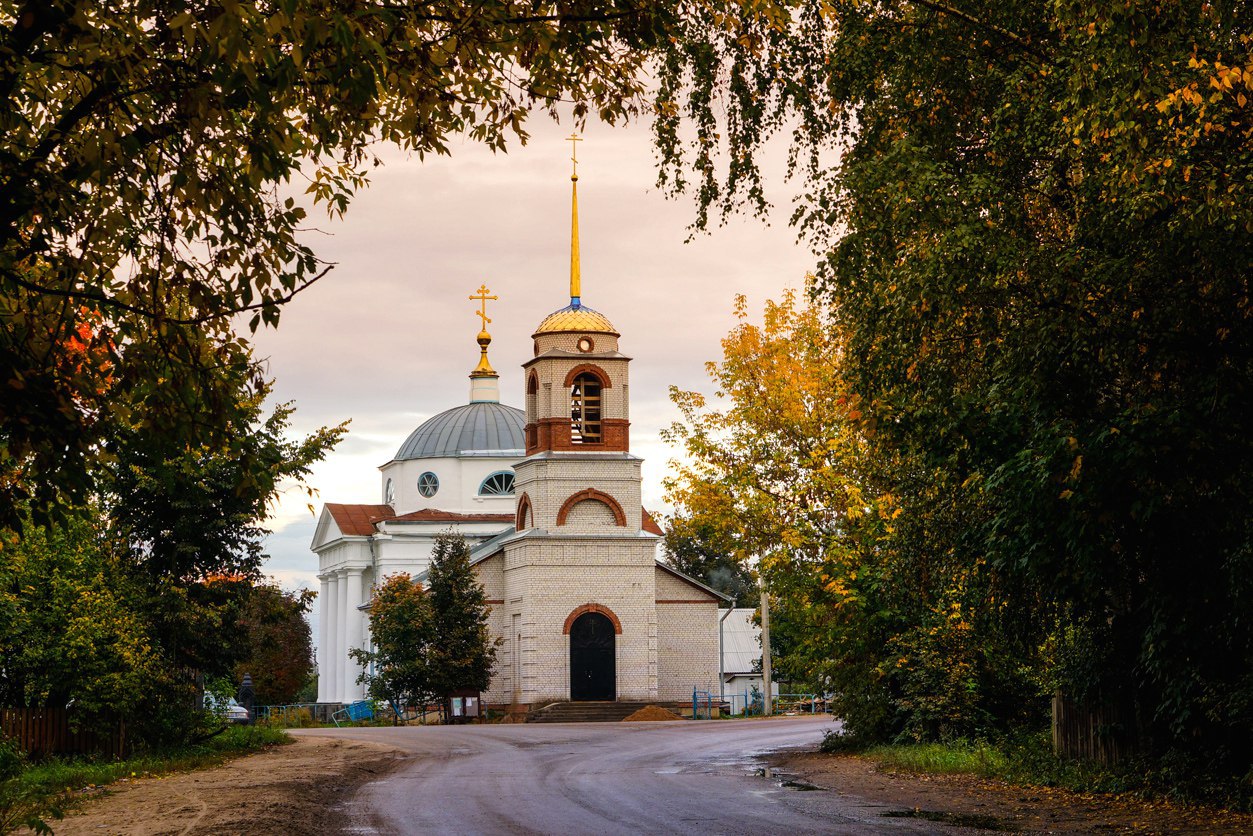 Храм Всех Святых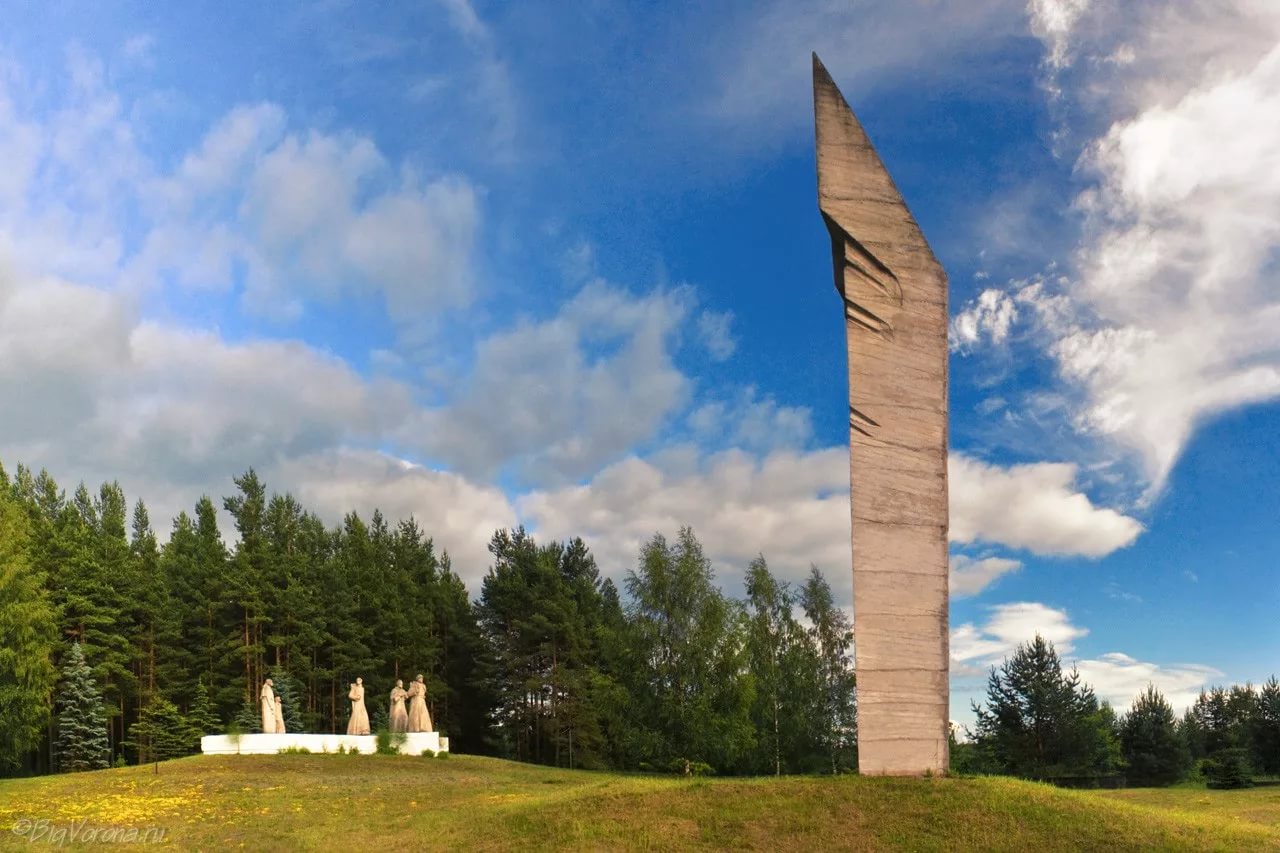 Обелиск Славы – мемориалВикторина: «Я в Максатихе живу и всё знаю о своём посёлке и его людях»В каком году впервые упоминается Максатиха (починок) ?Какое поселение древнее, старше ? Максатиха или Рыбинское ?Какими реками окружен посёлок?Какие улицы и сколько их в посёлке?Какие деревни окружают наш посёлок?Назовите Максатихинцев -  героев Советвкого Союза, заслуживших звание во время Великой Отечественной войны.Сколько  максатихинцев сражались с фашистами в годы ВОВ?Какие заводы и предприятия были построены в советское время?Сколько школ в Максатихе?В каких селениях Максатихинского района есть церкви и храмы?Какой древний монастырь находится на границе Лесного  и Максатихинского районов?Сколько лет нашей Максатихинской школе № 1 ?Каких учителей-фронтовиков максатихинцев вы знаете?Библиотека приглашает посмотреть рисунки детей о своей родине.ПРОЧИТАЙТЕ  НАРОДНОЕ ИЗРЕЧЕНИЕ:Т    П М Н    МР   Н    ЗНШ   Н  ЗН   ДМ   СВГЫ    ОИ    ИА    Е   УАЕ    Е    АЯ   ОА   ОЕОЗА ОТВЕТАМИ ПРИХОДИТЕ В ШКОЛЬНУЮ БИБЛИОТЕКУ, ГДЕ В КНИГАХ ЕСТЬ ВСЕ ОТВЕТЫ НА ВОПРОСЫ ВИКТОРИНЫ